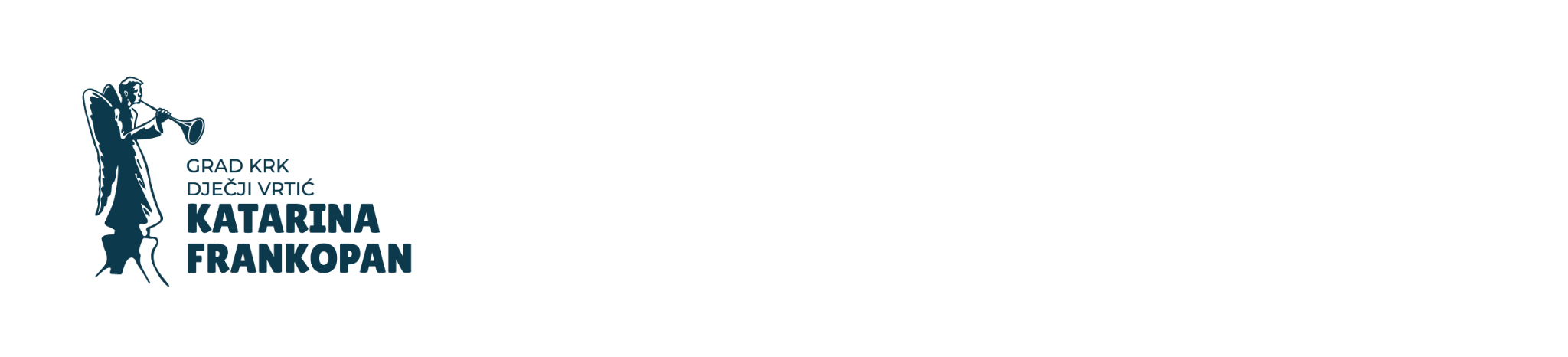 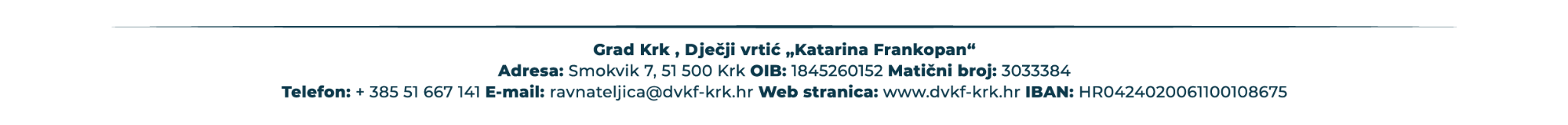 KLASA:400-02/23-01/1 UR.BROJ:2142-1-16-23-2Krk, 03.srpnja 2023.        - GRADU KRKU                                                                        - SVIM OPĆINAMA OTOKA KRKA                                                 OBRAZLOŽENJE              PRVE IZMJENE FINANCIJSKOG PLANA ZA 2023. GODINU        Prva izmjena Financijskog plana za 2023. godinu temelji se na članku 46. Zakona o proračunu (NN 144/21).Ovom izmjenom Financijskog plana za 2023. godinu ukupni prihodi i rashodi  na nivou Ustanove iznose 3.789.500,00 eura što predstavlja povećanje od 11% u odnosu na usvojeni Financijski plan za 2023. godinu koji iznosi 3.408.600,00 eura.Tablica 1. Prikaz umanjenja ili povećanja prihoda i rashoda I. izmjenom financijskog plana za 2023. godinu u odnosu na Financijski plan za 2023.godinu.PRIJEDLOG PRIHODA POSLOVANJA       Ukupni planirani prihodi na nivou Ustanove iznose 3.789.030,32 eura i 469,68 eura prenesenog viška iz prijašnjih godina što predstavlja povećanje za 380.900,00 eura ili 11% u odnosu na usvojeni Financijski plan za 2023. godinu.Ukupni prihodi sastoje se od:        1. Tekućih  pomoći za redovno poslovanje nadležnog proračuna Grada Krka u iznosu 1.190.830,32 eura i kapitalnih ulaganja u iznosu 44.500,00 eura za financiranje vrtića u sjedištu u Krku na adresi Smokvik 7, Područnog vrtića Krk na adresi Galija 36, Područnog vrtića Vrh  na adresi Vrh 126 te opremanje novog Područnog vrtića Milohnići u mjestu Milohnići.  Na osnovi zaprimljenih prijava za upis djece u predškolsku ustanovu Grad Krk, Dječji vrtić „Katarina Frankopan“ utvrđeno je da na području Grada Krka postoji veliki interes za upis djece u dječji vrtić poprilično više od postojećih kapaciteta. Iz navedenog razloga prijedlog je otvaranje novog Područnog vrtića Milohnići.       2. Tekućih pomoći za redovno poslovanje nenadležnih proračuna otočkih općina Omišalj, Malinska-Dubašnica, Punat, Vrbnik, Baška i Dobrinj u iznosu od 1.928.900,00 eura te kapitalnih ulaganja za nabavu nefinancijske imovine u iznosu 33.800,00 eura. Prihod je uvećan za 8% a razlog je povećanje kapaciteta u novoj pedagoškoj godini 2023/2024 koja započinje 01. rujna 2023. godine za jednu odgojno-obrazovnu skupinu u Područnom vrtiću Omišalj.      3. Prihoda Ministarstva znanosti i obrazovanja Republike Hrvatske u iznosu 16.470,00 eura za djecu s posebnim potrebama u posebnim skupinama, djecu s posebnim potrebama integriranu u redovni program i program predškole.      4. Prihoda po posebnim propisima tj. roditeljske uplate u iznosu 591.000,00 eura što predstavlja povećanje od  16.300,00 eura ili u postotku 3% od prvobitnog plana.Stavka Ostali nespomenuti prihodi- roditeljska uplata  planirana je sukladno broju uključene djece u redovni program vrtića počevši od 01. rujna 2023 godine. Redovni program vrtića odvijati će se u 44 odgojno-obrazovne skupine od čega 30 vrtićkih,13 jasličkih skupina i 1 skupina za djecu s posebnim potrebama. Općina Baška donijela je Odluku o sufinanciranju programa predškolskog odgoja i obrazovanja u Općini Baška kojom u cijelosti financira troškove boravka djece u vrtiću te su  roditelji oslobođeni od plaćanja roditeljske naknade. Općina Vrbnik donijela je Odluku o plaćanju roditeljske uplate ( na snazi od 01. siječnja 2022. godine) i to 40,00 eura za prvo dijete, 27,00 eura za drugo dijete koje istovremeno pohađa vrtić te besplatno za treće i svako slijedeće dijete ako istovremeno pohađaju vrtić, dok u ostalim vrtićima roditelji sudjeluju u financiranju rada Dječjeg vrtić. Za vrtićke skupine  roditelji sudjeluju u  financiranju s  iznosom od 80,00 eura  dok za jasličke skupine plaćaju iznos od 93,00 eura.PRIJEDLOG RASHODA POSLOVANJA           Sukladno ostvarenju Financijskog plana do dana 30. travnja 2023. godine i Projekciji troškova za otvaranje novog Područnog vrtića Milohnići kao i nove odgojno-obrazovne skupine u Područnom vrtiću Omišalj u novoj pedagoškoj godini 2023/2024 korigirani su i rashodi poslovanja.Planirani ukupni rashodi na  nivou Ustanove iznose 3.789.500,00 eura od čega rashodi za obavljanje redovne djelatnosti iznose 3.711.200,00 eura u odnosu na usvojeni plan povećanje iznosi 330.600,00 eura dok rashodi za nabavu nefinancijske imovine iznose 78.000,00 eura i povećani su za 50.300,00 eura.Ukupni rashodi sastoje se od:        1.Rashoda za objekte na području Grada Krka za što bi nadležni proračun izdvojio 1.190.830,32 eura za redovnu djelatnost i 44.500,00 eura za opremu.Aktivnost A400101 Dječji vrtić - redovna djelatnost objekata u Krku i VrhuDosadašnji plan: 1.005.600,00 euraUvećanje: 185.230,32,00 euraPrijedlog: 1.190.830,32 euraKapitalni projekt K400102 Dječji vrtić - oprema objekata u Krku, Vrhu i MilohnićimaDosadašnji plan: 12.000,00 euraUvećanje: 32.500,00 euraPrijedlog: 44.500,00 eura        2.Rashoda financiranih iz nenadležnih proračuna otočkih općina u iznosu 1.912.430,00 eura za redovnu djelatnost s povećanjem od 128.600,00 eura (7%) te za nabavu opreme 33.800,00 eura povećanje iznosi 17.800,00 eura (111%).Aktivnost A400103 Dječji vrtić - redovna djelatnost objekata u otočkim općinamaDosadašnji plan: 1.800.300,00 euraUvećanje: 128.600,00 euraNovi plan: 1.928.900,00 euraProjekt K400104 Dječji vrtić - oprema objekata u otočkim općinamaDosadašnji plan: 16.000,00 euraUvećanje: 17.800,00 euraNovi plan: 33.800,00 eura        3.Rashodi financirani sredstvima Ministarstva znanosti i obrazovanja iznose 16.470,00 eura utrošiti će se za nabavu didaktike, slikovnica i ostalog pribora djeci s posebnim potrebama kao i djeci koja su pred polazak u školu odnosno predškolcima.       4.Rashoda financiranih od roditeljske uplate s povećanjem od 16.769,68 eura (3%) te iznose591.469,68 eura.Stavka rashodi za zaposlene povećana je ukupno na nivou Ustanove za 244.060,00 eura ili u postotku za 9% iz razloga što se planira u novoj pedagoškoj godini 2023/2024  zaposliti 6 novih radnika i to: 4 odgojitelja, 1  kuhara i 1 spremačicu na puno radno vrijeme za Područni vrtić Milohnići.  Razlog povećanju rashoda za zaposlene posljedica je i usklađenja osnovice za izračun plaća radi usklađenja s plaćama u javnim službama. Plaća se izračunava kao umnožak koeficijenata složenosti poslova radnog mjesta i  osnovice za izračun plaće koja iznosi 902,08 eura uvećan za 0,5 % za svaku navršenu godinu staža. Ostali rashodi za zaposlene iznose 597,25 eura po radniku za prigodne nagrade,  dar u naravi u iznosu od 132,72 eura, poklon djeci  do 15. godine starosti 132,72 eura, jubilarne nagrade, otpremnine, potpore za bolovanja i potpore za smrtni slučaj.  Povećanjem bruto plaće povećavaju se i doprinosi na plaću za zdravstveno osiguranje koji iznose 16,5% bruto plaće. Ukupni materijalni rashodi  iznose 851.910,00 eura i u odnosu na Financijski plan za 2023. godinu kada je planirano 766.490,00 eura povećani su za iznos od 85.420,00 eura odnosno 11 %.Do povećanja je došlo na stavkama uredskog materijala, materijala i sirovina koji obuhvaćaju rashode za nabavu namirnica i potrošnog materijala a razlog je povećanje količina i nabavnih cijena robe i materijala na tržištu.Rashodi za sitan inventar povećani su 33.460,00 eura a povećanje se odnosi  na opremanje Područnog vrtića Milohnići i nove odgojno-obrazovne skupine u Područnom vrtiću Omišalj.Rashodi za  energiju odnose se na rashode za električnu energiju, plin , lož ulje i ostala goriva   smanjeni su za 14% odnosno 25.475,00 eura budući da je Vlada RH donesla Uredbu o otklanjanju poremećaja na domaćem tržištu energije  te očekujemo manji iznos za trošak električne energije.Stavka rashodi za usluge povećava se za 18% odnosno 27.865,00 eura iz razloga što se povećavaju rashodi za usluge tekućeg i investicijskog održavanja a odnose se na  popravke i održavanje opreme. Intelektualne i osobne usluge povećane su a razlog tome je  zapošljavanje studenata na radnim mjestima odgojitelja kao zamjena za vrijeme korištenja godišnjih odmora odgojitelja. Računalne i ostale usluge korigirane su za potrebe Područnog vrtića Milohnići.Ostali nespomenuti rashodi poslovanja smanjeni su na stavkama pristojba i naknada, premije osiguranja smanjene su u odnosu na usvojeni Financijski plan a razlog tome je sklapanje novog povoljnijeg ugovora za osiguranje imovine, zaposlenika i ostalih nezgoda. Ovom izmjenom Financijskog plana za 2023. godinu korigirani su rashodi za nabavu nefinancijske imovine tj. povećani su za iznos od 50.300,00 eura. Planirana je nabava opreme za novi Područni vrtić Milohnići kao i oprema za novu odgojno-obrazovnu skupinu u Područnom vrtiću Omišalj te je uvedena nova pozicija za nabavku vozila na nivou Ustanove.  Ovi rashodi nisu obuhvaćeni tekućom pomoći iz nadležnog i nenadležnog proračuna, već se financiraju iz kapitalne pomoći. Prema potrebi za nabavom nefinancijske imovine u pojedinom vrtiću, nakon dobivene odluke o suglasnosti sa strane nadležne Općine ili Grada Krka kreće se u realizaciju nabave. Prijedlog Prve izmjene financijskog plana za 2023.godinu obuhvaća i višak prihoda prenesen iz 2022.godine u iznosu od 469,68 eura dobiven od HZZ-a u svrhu podmirenja  troškova doprinosa za stručno osposobljavanje radnika bez zasnivanja radnog odnosa i predstavlja obvezu za povrat HZZ-u iz razloga što sredstva nisu utrošena.U nastavku donosimo izračun mjesečnih rata tekućih pomoći po mjestima troška za naredni period  07-12/2023. godine. Uzeto je u obzir  da su plaćene rate za redovnu djelatnost za prvih 6 mjeseci.Tablica 2. Prikaz iznosa mjesečnih rata po mjestima troškova za period 07-12/2023.    Obrazloženje sastavila:                               Ravnateljica:    Pavica Radić                                               Irena Žic-Orlić,univ.mag.praesc.educ.__________________________                              ____________________________OPISREBALANS I.2023.PLAN 2023.RAZLIKA +/-%PRIHODI ZA REDOVNU DJELATNOST3.710.730,323.380.600,00+330.130,32110%PRIHODI ZA NABAVU NEFIN. IMOVINE-GRAD KRK44.500,0012.000,00+32.500,00371%PRIHODI ZA NABAVU NEFIN. IMOVINE-OTOČKE OPĆINE33.800,0016.000,00+17.800,00211%VIŠAK PRIHODA469,680,00469,68  0%UKUPNI PRIHODI3.789.500,003.408.600,00+380.900,00111%RASHODI POSLOVANJA3.711.200,003.380.600,00+330.600,00110%RASHODI ZA NABAVU NEFIN. IMOVINE78.300,0028.000,00+50.300,00280%UKUPNI RASHODI3.789.500,003.408.600,00+380.900,00111%MJESTO TROŠKAIZNOS MJESEČNE RATE U EURIMAIZNOS MJESEČNE RATE U EURIMAIZNOS MJESEČNE RATE U EURIMAMATIČNI VRTIĆ KRK81.000,00€PODRUČNI VRTIĆ KRK10.700,00  €PODRUČNI VRTIĆ VRH5.900,00€PODRUČNI VRTIĆ MILOHNIĆI ( 4 RATE)      21.400,00 €UKUPNO:119.000,00€PODRUČNI VRTIĆ OMIŠALJ  39.700,00€PODRUČNI VRTIĆ NJIVICE14.700,00€UKUPNO:54.400,00€PODRUČNI VRTIĆ MALINSKA42.700,00€PODRUČNI VRTIĆ PUNAT21.000,00    €PODRUČNI VRTIĆ VRBNIK13.700,00€PODRUČNI VRTIĆ BAŠKA25.800,00€PODRUČNI VRTIĆ POLJE11.600,00€SVEUKUPNO:288.200,00€